					บันทึกข้อความ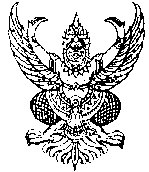 ส่วนราชการ   องค์การบริหารส่วนตำบลช้างมิ่งที่ สน  ๗๖๙๐๑/         				วันที่    ๑๖  ตุลาคม  ๒๕๖๑เรื่อง  รายงานผลการดำเนินการตามแผนปฏิบัติการป้องกันการทุจริต  ประจำปีงบประมาณ  พ.ศ.  ๒๕๖๑ (รอบ  ๑๒  เดือน)เรียน  นายกองค์การบริหารส่วนตำบลช้างมิ่ง		ตามที่ได้รับอนุมัติและประกาศใช้แผนป้องกันการทุจริต ประจำปีงบประมาณ   ๒๕๖๑   ขององค์การบริหารส่วนตำบลช้างมิ่ง ตามประกาศองค์การบริหารส่วนตำบลช้างมิ่ง  ลงวันที่  ๑๗  ตุลาคม  ๒๕๖  ไปแล้วนั้น		งานการเจ้าหน้าที่  ขอรายงานผลการดำเนินงานตามแผนป้องกันการทุจริตประจำปีงบประมาณ   ๒๕๖๑         ขององค์การบริหารส่วนตำบลช้างมิ่ง  ซึ่งเป็นผลการดำเนินงานเป็นไปตามตัวชี้วัดเป้าหมายทุกมาตราการรายละเอียดตามเอกสารที่แนบมาด้วย  		จึงเรียนมาเพื่อโปรดทราบ						   (นางรัชนีพร   ปัญญาภู)						นักทรัพยากรบุคคลปฏิบัติการ แบบรายงานผลการดำเนินงานตามแผนการป้องกันและปราบปรามการทุจริต  ประจำปีงบประมาณ  ๒๕๖๑องค์การบริหารส่วนตำบลช้างมิ่ง อำเภอพรรณานิคม จังหวัดสกลนคร***********************************           ผลงานปีงปบระมาณ  พ.ศ. 2561                           รอบ   6  เดือน                   รอบ  12   เดือน(ผลงานสะสม)-2--3--4-
-5--6-เรียน   นายกองค์การบริหารส่วนตำบลช้างมิ่ง         -เพื่อโปรดทราบและพิจารณา                      (นายชาญวิทย์   กิณเรศ)               ปลัดองค์การบริหารส่วนตำบลช้างมิ่ง-ทราบ                (นายแปลงศักดิ์   สุวรรณไชยรบ)              นายกองค์การบริหารส่วนตำบลช้างมิ่งงาน/กิจกรรม/โครงการตัวชี้วัดเป้าหมายผลการดำเนินงานผลลัพธ์/ผลสัมฤทธิ์งบประมาณ (ถ้ามี)งบประมาณ (ถ้ามี)งบประมาณ (ถ้ามี)แนวทางตามแผนบรูณาการงบประมาณการป้องกันและปราบปรามการทุจริตแนวทางตามแผนบรูณาการงบประมาณการป้องกันและปราบปรามการทุจริตแนวทางตามแผนบรูณาการงบประมาณการป้องกันและปราบปรามการทุจริตแนวทางตามแผนบรูณาการงบประมาณการป้องกันและปราบปรามการทุจริตแนวทางตามแผนบรูณาการงบประมาณการป้องกันและปราบปรามการทุจริตหมายเหตุหมายเหตุงาน/กิจกรรม/โครงการตัวชี้วัดเป้าหมายผลการดำเนินงานผลลัพธ์/ผลสัมฤทธิ์งานบรูณาการงบหน่วยงานผลเบิกจ่ายสร้างจิตสำนึกและปลูกฝังความซื้อสัตย์สุจริตสร้างจิตสำนึกและปลูกฝังความซื้อสัตย์สุจริตสร้างกลไกการป้องกันการทุจริตสร้างกลไกการป้องกันการทุจริตสร้างประสิทธิภาพในการป้องกันการทุจริตหมายเหตุหมายเหตุ    งานด้านการป้องกันและปราบปรามการทุจริต    งานด้านการป้องกันและปราบปรามการทุจริต    งานด้านการป้องกันและปราบปรามการทุจริต    งานด้านการป้องกันและปราบปรามการทุจริต    งานด้านการป้องกันและปราบปรามการทุจริต    งานด้านการป้องกันและปราบปรามการทุจริต    งานด้านการป้องกันและปราบปรามการทุจริต    งานด้านการป้องกันและปราบปรามการทุจริต    งานด้านการป้องกันและปราบปรามการทุจริต    งานด้านการป้องกันและปราบปรามการทุจริต    งานด้านการป้องกันและปราบปรามการทุจริต    งานด้านการป้องกันและปราบปรามการทุจริต    งานด้านการป้องกันและปราบปรามการทุจริต    งานด้านการป้องกันและปราบปรามการทุจริตกิจกรรมให้ความรู้ เรื่อง ผลประโยชน์ทับซ้อนให้กับบุคลากรท้องถิ่นข้าราชการและพนักงานจ้างมีความเข้าใจเรื่องผลประโยชน์ทับซ้อนข้าราชการและพนักงานจ้างมีความรู้และมีความประพฤติปฏิบัติงาน   ไม่ยุ่งเกี่ยวกับผลประโยชน์ทับซ้อน----กิจกรรมประกาศเจตจำนงต่อต้านการทุจริต สร้างความโปร่งใสในการปฏิบัติราชการ มีการประกาศเจตจำนงการต่อต้านการทุจริตมีการประกาศเจตจำนงอย่างน้อยจำนวน 1 ครั้ง การบริหารราชการมีความโปร่งใสสามารถป้องกันการทุจริตลดข้อร้องเรียนการดำเนินงาน----มาตรการสร้างความโปร่งใสในการบริหารงานบุคคลจัดทำมาตรการ  ด้านการบริหาร  งานบุคคลจำนวน 1 มาตรการการบริหารงานบุคคลมีความโปร่งใส----งาน/กิจกรรม/โครงการตัวชี้วัดเป้าหมายผลการดำเนินงานผลลัพธ์/ผลสัมฤทธิ์งบประมาณ (ถ้ามี)งบประมาณ (ถ้ามี)งบประมาณ (ถ้ามี)แนวทางตามแผนบรูณาการงบประมาณการป้องกันและปราบปรามการทุจริตแนวทางตามแผนบรูณาการงบประมาณการป้องกันและปราบปรามการทุจริตแนวทางตามแผนบรูณาการงบประมาณการป้องกันและปราบปรามการทุจริตแนวทางตามแผนบรูณาการงบประมาณการป้องกันและปราบปรามการทุจริตแนวทางตามแผนบรูณาการงบประมาณการป้องกันและปราบปรามการทุจริตหมายเหตุหมายเหตุงาน/กิจกรรม/โครงการตัวชี้วัดเป้าหมายผลการดำเนินงานผลลัพธ์/ผลสัมฤทธิ์งานบรูณาการงบหน่วยงานผลเบิกจ่ายสร้างจิตสำนึกและปลูกฝังความซื้อสัตย์สุจริตสร้างจิตสำนึกและปลูกฝังความซื้อสัตย์สุจริตสร้างกลไกการป้องกันการทุจริตสร้างกลไกการป้องกันการทุจริตสร้างประสิทธิภาพในการป้องกันการทุจริตหมายเหตุหมายเหตุ    งานด้านการป้องกันและปราบปรามการทุจริต (ต่อ)    งานด้านการป้องกันและปราบปรามการทุจริต (ต่อ)    งานด้านการป้องกันและปราบปรามการทุจริต (ต่อ)    งานด้านการป้องกันและปราบปรามการทุจริต (ต่อ)    งานด้านการป้องกันและปราบปรามการทุจริต (ต่อ)    งานด้านการป้องกันและปราบปรามการทุจริต (ต่อ)    งานด้านการป้องกันและปราบปรามการทุจริต (ต่อ)    งานด้านการป้องกันและปราบปรามการทุจริต (ต่อ)    งานด้านการป้องกันและปราบปรามการทุจริต (ต่อ)    งานด้านการป้องกันและปราบปรามการทุจริต (ต่อ)    งานด้านการป้องกันและปราบปรามการทุจริต (ต่อ)    งานด้านการป้องกันและปราบปรามการทุจริต (ต่อ)    งานด้านการป้องกันและปราบปรามการทุจริต (ต่อ)    งานด้านการป้องกันและปราบปรามการทุจริต (ต่อ)กิจกรรมการควบคุมการเบิกจ่ายเงินตามเทศบัญญัติงบประมาณบุคลากรกองคลังมีความรู้ความเข้าใจในการปฏิบัติตามระเบียน ประกาศ หนังสือสั่งการบุคลากรกองคลังลดข้อผิดพลาดในการปฏิบัติงานเกิดความคุ้มค่าการบริหารงบประมาณมีประสิทธิภาพ----กิจกรรมการพัฒนาแผนและกระบวน การจัดหาพัสดุมีแผนการบริหารงานและกระบวน การจัดหาพัสดุหัวหน้าฝ่ายและเจ้าหน้าที่ผู้ปฏิบัติงานด้านพัสดุมีข้อมูลในการวางแผนการบริหารงาน,ประชาชนได้รับทราบการปริหารงานของหน่วยงาน----กิจกรรมเผยแพร่ข้อมูลข่าวสารด้านการจัดซื้อ-จัดจ้างมีการเผยแพร่ข้อมูลข่าวสารเกี่ยวกับการจัดซื้อจัดจ้างมีการเผยแพร่ข้อมูลไม่น้อยกว่า 3 ช่องทางการจัดหาพัสดุเป็นไปอย่างโปร่งใส ตรวจสอบได้ทุกขั้นตอนลดปัญหาการร้องเรียน----มาตรการแต่งตั้งคณะกรรมการสนับสนุนการจัดทำแผนพัฒนามีคณะกรรมการสนับสนุนการจัดทำแผนพัฒนาอบต.จำนวน 1 ชุดแผนพัฒนาฯมีความถูกต้องโปร่งใส สุจริตและให้ความสำคัญในการต่อต้านการทุจริต----งาน/กิจกรรม/โครงการตัวชี้วัดเป้าหมายผลการดำเนินงานผลลัพธ์/ผลสัมฤทธิ์งบประมาณ (ถ้ามี)งบประมาณ (ถ้ามี)งบประมาณ (ถ้ามี)แนวทางตามแผนบรูณาการงบประมาณการป้องกันและปราบปรามการทุจริตแนวทางตามแผนบรูณาการงบประมาณการป้องกันและปราบปรามการทุจริตแนวทางตามแผนบรูณาการงบประมาณการป้องกันและปราบปรามการทุจริตแนวทางตามแผนบรูณาการงบประมาณการป้องกันและปราบปรามการทุจริตแนวทางตามแผนบรูณาการงบประมาณการป้องกันและปราบปรามการทุจริตหมายเหตุหมายเหตุงาน/กิจกรรม/โครงการตัวชี้วัดเป้าหมายผลการดำเนินงานผลลัพธ์/ผลสัมฤทธิ์งานบรูณาการงบหน่วยงานผลเบิกจ่ายสร้างจิตสำนึกและปลูกฝังความซื้อสัตย์สุจริตสร้างจิตสำนึกและปลูกฝังความซื้อสัตย์สุจริตสร้างกลไกการป้องกันการทุจริตสร้างกลไกการป้องกันการทุจริตสร้างประสิทธิภาพในการป้องกันการทุจริตหมายเหตุหมายเหตุ    งานด้านการป้องกันและปราบปรามการทุจริต (ต่อ)    งานด้านการป้องกันและปราบปรามการทุจริต (ต่อ)    งานด้านการป้องกันและปราบปรามการทุจริต (ต่อ)    งานด้านการป้องกันและปราบปรามการทุจริต (ต่อ)    งานด้านการป้องกันและปราบปรามการทุจริต (ต่อ)    งานด้านการป้องกันและปราบปรามการทุจริต (ต่อ)    งานด้านการป้องกันและปราบปรามการทุจริต (ต่อ)    งานด้านการป้องกันและปราบปรามการทุจริต (ต่อ)    งานด้านการป้องกันและปราบปรามการทุจริต (ต่อ)    งานด้านการป้องกันและปราบปรามการทุจริต (ต่อ)    งานด้านการป้องกันและปราบปรามการทุจริต (ต่อ)    งานด้านการป้องกันและปราบปรามการทุจริต (ต่อ)    งานด้านการป้องกันและปราบปรามการทุจริต (ต่อ)    งานด้านการป้องกันและปราบปรามการทุจริต (ต่อ)มาตรการแต่งตั้งตัวแทนประชาคมเข้าร่วมเป็นคณะกรรมการตรวจรับงานจ้างมีภาคประชาชนส่วนร่วมในการดำเนินงานและตรวจสอบตัวแทนประชาชนภาคประชาชนทราบและตระหนักถึงสิทธิหน้าที่และบทบาท     ใสการมีส่วนร่วม----งานการจัดวางระบบและรายงานการควบคุมภายในตามที่หน่วยตรวจสอบกำหนดบุคลากรมีความรู้ความเข้าใจในการปฏิบัติงานบุคลากรของหน่วยงานลดโอกาสความผิดพลาด และลดความเสี่ยงต่อการปฏิบัติงาน----กิจกรรมการจัดหาคณะกรรมการจัดซื้อจัดจ้างจากตัวแทนชุมชนการจัดซื้อจัดจ้างมีความโปร่งใสตัวแทนชุมชนในพื้นที่มีตัวแทนชุมชนเข้าร่วมตรวจสอบ----กิจกรรมการประชาสัมพันธ์กรณีพบเห็นการทุจริตจำนวนเรื่องร้องเรียนเกี่ยวกับการทุจริตประชาชนในพื้นที่นำเรื่องที่ได้รับการร้องเรียนไปดำเนินการปรับปรุง แก้ไข----รวม 1๑ กิจกรรมรวม 1๑ กิจกรรมรวม 1๑ กิจกรรมรวม 1๑ กิจกรรมรวม 1๑ กิจกรรมรวม 1๑ กิจกรรมรวม 1๑ กิจกรรมรวม 1๑ กิจกรรมรวม 1๑ กิจกรรมรวม 1๑ กิจกรรมรวม 1๑ กิจกรรมรวม 1๑ กิจกรรมรวม 1๑ กิจกรรมรวม 1๑ กิจกรรมงาน/กิจกรรม/โครงการตัวชี้วัดเป้าหมายผลการดำเนินงานผลลัพธ์/ผลสัมฤทธิ์งบประมาณ (ถ้ามี)งบประมาณ (ถ้ามี)งบประมาณ (ถ้ามี)แนวทางตามแผนบรูณาการงบประมาณการป้องกันและปราบปรามการทุจริตแนวทางตามแผนบรูณาการงบประมาณการป้องกันและปราบปรามการทุจริตแนวทางตามแผนบรูณาการงบประมาณการป้องกันและปราบปรามการทุจริตแนวทางตามแผนบรูณาการงบประมาณการป้องกันและปราบปรามการทุจริตแนวทางตามแผนบรูณาการงบประมาณการป้องกันและปราบปรามการทุจริตหมายเหตุหมายเหตุงาน/กิจกรรม/โครงการตัวชี้วัดเป้าหมายผลการดำเนินงานผลลัพธ์/ผลสัมฤทธิ์งานบรูณาการงบหน่วยงานผลเบิกจ่ายสร้างจิตสำนึกและปลูกฝังความซื้อสัตย์สุจริตสร้างจิตสำนึกและปลูกฝังความซื้อสัตย์สุจริตสร้างกลไกการป้องกันการทุจริตสร้างกลไกการป้องกันการทุจริตสร้างประสิทธิภาพในการป้องกันการทุจริตหมายเหตุหมายเหตุ    งานด้านคุ้มครองจริยธรรม    งานด้านคุ้มครองจริยธรรม    งานด้านคุ้มครองจริยธรรม    งานด้านคุ้มครองจริยธรรม    งานด้านคุ้มครองจริยธรรม    งานด้านคุ้มครองจริยธรรม    งานด้านคุ้มครองจริยธรรม    งานด้านคุ้มครองจริยธรรม    งานด้านคุ้มครองจริยธรรม    งานด้านคุ้มครองจริยธรรม    งานด้านคุ้มครองจริยธรรม    งานด้านคุ้มครองจริยธรรม    งานด้านคุ้มครองจริยธรรม    งานด้านคุ้มครองจริยธรรมโครงการเสริมสร้างจริยธรรมเจ้าหน้าที่ท้องถิ่น ผู้บริหารและสมาชิกสภาท้องถิ่นจัดกิจกรรมฝึกอบรมเจ้าหน้าที่ท้องถิ่นผู้บริหารและสมาชิกสภาท้องถิ่นมีความรู้และวิสัยทัศน์กว้างไกล-๖๐,00035,45035,450มาตรการสร้างความโปร่งใสในการบริหารงานบุคคลจัดทำมาตรการด้านการบริหารงานบุคคลจำนวน 1 มาตรการการบริหารงานบุคคลมีความโปร่งใส----รวม 2 กิจกรรมรวม 2 กิจกรรมรวม 2 กิจกรรมรวม 2 กิจกรรมรวม 2 กิจกรรมรวม 2 กิจกรรมรวม 2 กิจกรรมรวม 2 กิจกรรมรวม 2 กิจกรรมรวม 2 กิจกรรมรวม 2 กิจกรรมรวม 2 กิจกรรมรวม 2 กิจกรรมรวม 2 กิจกรรมงานอื่นๆ ที่เกี่ยวข้องงานอื่นๆ ที่เกี่ยวข้องงานอื่นๆ ที่เกี่ยวข้องงานอื่นๆ ที่เกี่ยวข้องงานอื่นๆ ที่เกี่ยวข้องงานอื่นๆ ที่เกี่ยวข้องงานอื่นๆ ที่เกี่ยวข้องงานอื่นๆ ที่เกี่ยวข้องงานอื่นๆ ที่เกี่ยวข้องงานอื่นๆ ที่เกี่ยวข้องงานอื่นๆ ที่เกี่ยวข้องงานอื่นๆ ที่เกี่ยวข้องงานอื่นๆ ที่เกี่ยวข้องงานอื่นๆ ที่เกี่ยวข้องการใช้ดุลพินิจและใช้อำนาจหน้าที่ให้เป็นไปตามหลักการบริหารกิจการบ้านเมือง   ที่ดีมีคำสั่งมอบหมายให้ผู้ที่เกี่ยวข้องปฏิบัติราชการแทนมีการลดขั้นตอนการปฏิบัติงานและลดระยะเวลาการปฏิบัติราชการจัดทำคำสั่งมอบหมายงาน,จัดทำการ,ลดระยะเวลาปฏิบัติราชการประชาชนได้รับความสะดวก และลดการผูกขาดอำนาจหน้าที่อันเป็นช่องทางแห่งการทุจริต----มาตรการ จัดทำข้อตกลงการปฏิบัติราชการมีเกณฑ์ตัวชี้วัดข้อตกลงการปฏิบัติราชการบุคลากรในองค์กรการปฏิบัติราชการเป็นไปโดยมีประสิทธิผล----งาน/กิจกรรม/โครงการตัวชี้วัดเป้าหมายผลการดำเนินงานผลลัพธ์/ผลสัมฤทธิ์งบประมาณ (ถ้ามี)งบประมาณ (ถ้ามี)งบประมาณ (ถ้ามี)งบประมาณ (ถ้ามี)แนวทางตามแผนบูรณาการงบประมาณการป้องกันและปราบปรามทุจริตแนวทางตามแผนบูรณาการงบประมาณการป้องกันและปราบปรามทุจริตแนวทางตามแผนบูรณาการงบประมาณการป้องกันและปราบปรามทุจริตแนวทางตามแผนบูรณาการงบประมาณการป้องกันและปราบปรามทุจริตหมายเหตุงาน/กิจกรรม/โครงการตัวชี้วัดเป้าหมายผลการดำเนินงานผลลัพธ์/ผลสัมฤทธิ์งบบูรณาการงบหน่วยงานผลเบิกจ่ายสร้างจิตสำนึกและปลูกฝังความซื่อสัตย์สุจริตสร้างจิตสำนึกและปลูกฝังความซื่อสัตย์สุจริตสร้างกลไกการป้องกันการทุจริตสร้างประสิทธิภาพในการป้องกันการทุจริตงานอื่น ๆ ที่เกี่ยวข้อง (ต่อ)งานอื่น ๆ ที่เกี่ยวข้อง (ต่อ)งานอื่น ๆ ที่เกี่ยวข้อง (ต่อ)งานอื่น ๆ ที่เกี่ยวข้อง (ต่อ)งานอื่น ๆ ที่เกี่ยวข้อง (ต่อ)งานอื่น ๆ ที่เกี่ยวข้อง (ต่อ)งานอื่น ๆ ที่เกี่ยวข้อง (ต่อ)งานอื่น ๆ ที่เกี่ยวข้อง (ต่อ)งานอื่น ๆ ที่เกี่ยวข้อง (ต่อ)งานอื่น ๆ ที่เกี่ยวข้อง (ต่อ)งานอื่น ๆ ที่เกี่ยวข้อง (ต่อ)งานอื่น ๆ ที่เกี่ยวข้อง (ต่อ)งานอื่น ๆ ที่เกี่ยวข้อง (ต่อ)3. มาตรการให้ความร่วมมือกับหน่วยตรวจสอบทั้งภาครัฐและองค์กรอิรสระให้ความร่วมมือในการตรวจสอบ ควบคุม ดูแลการปฏิบัติราชการการตรวจสอบควบคุม ดูแลการปฏิบัติราชการจากหน่วยงานภาครัฐและองค์กรอิสระการตรวจสอบควบคุม ดูแลการปฏิบัติราชการเป็นไปอย่างมีประสิทธิภาพ---4. มาตรการ การแต่งตั้งผู้รับผิดชอบเกี่ยวกับเรื่องร้องเรียนมีการมอบหมายแต่งตั้งเจ้าหน้าที่รับผิดชอบ ดำเนินการเกี่ยวกับเรื่องร้องเรียนแต่งตั้งเจ้าหน้าที่รับผิดชอบ ดำเนินการ เกี่ยวกับเรื่องร้องเรียนเจ้าหน้าที่ผู้รับผิดชอบดำเนินการเกี่ยวกับเรื่องร้องเรียนตามกฎหมายระเบียบและหลักเกณฑ์ได้อย่างถูกต้อง---5. มาตรการ เผยแพร่ข้อมูลข่าวสารที่สำคัญและหลากหลายจำนวนข้อมูลข่าวสารที่ได้รับการเผยแพร่ข้อมูลข่าวสารประเภทต่าง ๆ ประชาชนในพื้นที่เข้าถึงข้อมูลได้โดยสะดวกมากขึ้น---6. มาตรการจัดให้มีช่องทางที่ประชาชนเข้าถึงข้อมูลข่าวสารของเทศบาลฯจำนวนช่องทางในการเผยแพร่ข้อมูลข่าวสารของหน่วยงานช่องทางในการเผยแพร่ข้อมูลข่าวสารของหน่วยงานประชาชนหรือผู้รับบริการสามารถเข้าถึงข้อมูลข่าวสารได้สะดวกมากยิ่งขึ้น---งาน/กิจกรรม/โครงการตัวชี้วัดเป้าหมายผลการดำเนินงานผลลัพธ์/ผลสัมฤทธิ์งบประมาณ (ถ้ามี)งบประมาณ (ถ้ามี)งบประมาณ (ถ้ามี)แนวทางตามแผนบูรณาการงบประมาณการป้องกันและปราบปรามทุจริตแนวทางตามแผนบูรณาการงบประมาณการป้องกันและปราบปรามทุจริตแนวทางตามแผนบูรณาการงบประมาณการป้องกันและปราบปรามทุจริตหมายเหตุงาน/กิจกรรม/โครงการตัวชี้วัดเป้าหมายผลการดำเนินงานผลลัพธ์/ผลสัมฤทธิ์งบบูรณาการงบหน่วยงานผลเบิกจ่ายสร้างจิตสำนึกและปลูกฝังความซื่อสัตย์สุจริตสร้างกลไกการป้องกันการทุจริตสร้างประสิทธิภาพในการป้องกันการทุจริตหมายเหตุงานอื่น ๆ ที่เกี่ยวข้อง (ต่อ)งานอื่น ๆ ที่เกี่ยวข้อง (ต่อ)งานอื่น ๆ ที่เกี่ยวข้อง (ต่อ)งานอื่น ๆ ที่เกี่ยวข้อง (ต่อ)งานอื่น ๆ ที่เกี่ยวข้อง (ต่อ)งานอื่น ๆ ที่เกี่ยวข้อง (ต่อ)งานอื่น ๆ ที่เกี่ยวข้อง (ต่อ)งานอื่น ๆ ที่เกี่ยวข้อง (ต่อ)งานอื่น ๆ ที่เกี่ยวข้อง (ต่อ)งานอื่น ๆ ที่เกี่ยวข้อง (ต่อ)งานอื่น ๆ ที่เกี่ยวข้อง (ต่อ)7. มาตรการแก้ไขเหตุเดือดร้อนรำคาญ ด้านการสาธารณสุขและสิ่งแวดล้อมสถิติจำนวนเรื่องร้องทุกข์/ร้องเรียน เหตุเดือดร้อนรำคาญการรับแจ้งเรื่องร้องเรียน/ร้องทุกข์ เกี่ยวกับเหตุเดือดร้อนรำคาญสามารถแก้ไขปรับปรุงเหตุเดือดร้อนรำคาญได้ ตามเรื่องที่ประชาชนแจ้งเหตุ---8. มาตรการ รายงานการตรวจสอบข้อเท็จจริงให้ผู้ร้องเรียน/ร้องทุกข์ รับทราบแนวทางปฏิบัติงาน ด้านการร้องเรียนร้องทุกข์ผู้ร้องเรียน ร้องทุกข์ทุกรายการปฏิบัติหน้าที่ราชการถูกต้องตามระเบียบ กฎหมาย เป็นธรรมกับทุกฝ่าย---9. มาตรการ ตรวจสอบโดยคณะกรรมการประเมินผลการปฏิบัติตามหลักเกณฑ์และวิธีการบริหารกิจการบ้านเมืองที่ดีการเปิดโอกาสให้บุคคลภายนอกได้เข้ามาเป็นส่วนร่วมตัวแทนภาคประชาชนทำให้หน่วยงานมีความโปร่งใสตรวจสอบได้---10.กิจกรรมการรายงานผลการใช้จ่ายเงินให้ประชาชนได้รับทราบมีการพัฒนาการบริหารด้านการเงินการคลังและงบประมาณประชาชนในพื้นที่มีการเบิกจ่ายถูกต้อง รวดเร็ว เกิดความประหยัด---